102年度國教輔導團國中英語科研習照片1020503十二年國教五堂課差異化教學—英語科召集人會議暨差異化教學增能研習講師：基隆市武崙國中老師102年度國教輔導團國中英語科研習問卷調查研習名稱：十二年國教五堂課差異化教學—英語科召集人會議暨差異化教學增能研習首先，先感謝老師不辭辛苦來參加我們的研習，希望這場研習讓老師覺得有收穫。為了讓下場研習辦得更符合老師們的期望，麻煩老師花個數分鐘，填寫以下的問卷，做為我們下回辦研習的參考！感謝！請老師別客氣喔！唯有老師們寶貴的建議，我們才能做得更好！再次謝謝老師的參與及回饋！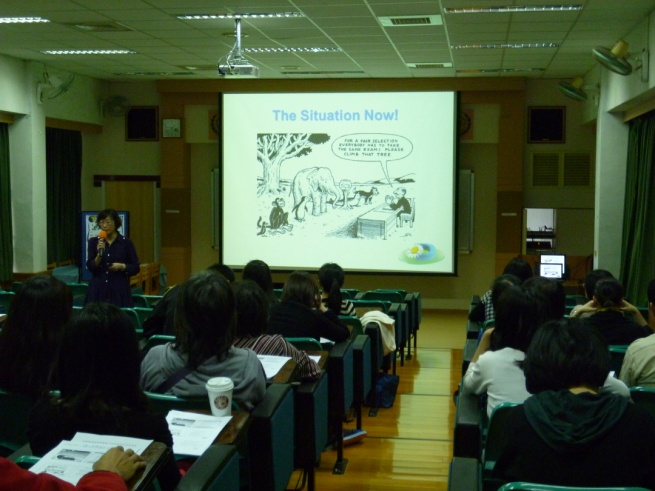 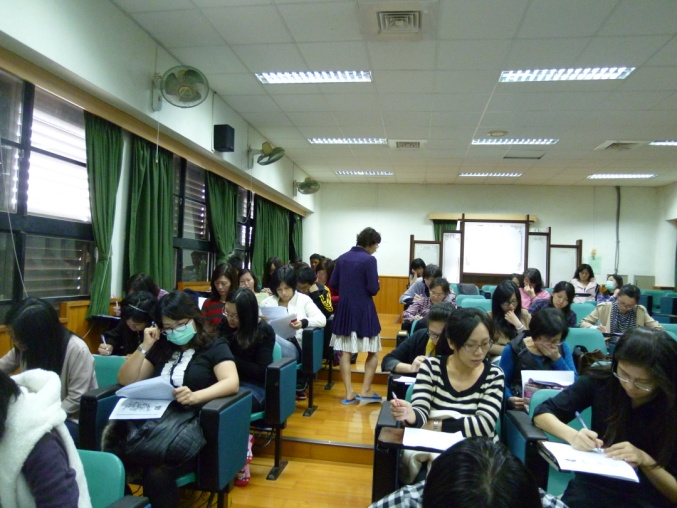 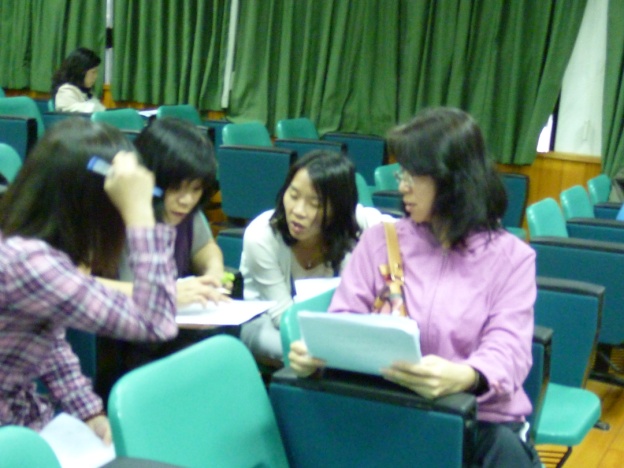 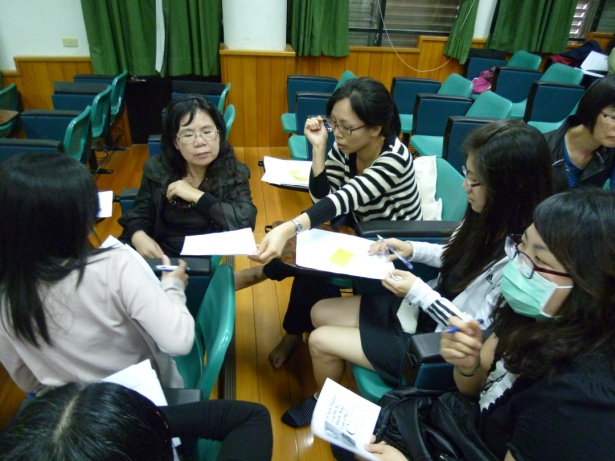 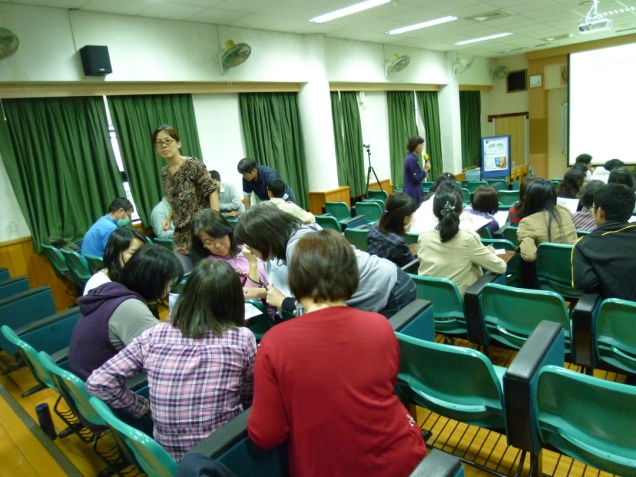 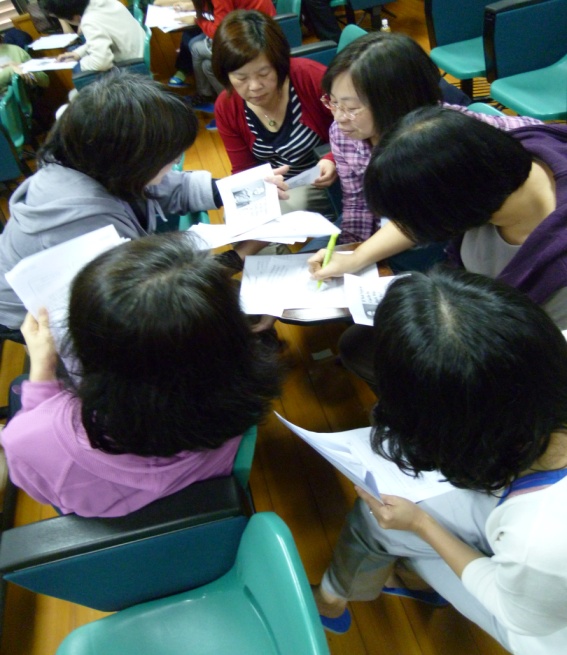 項 目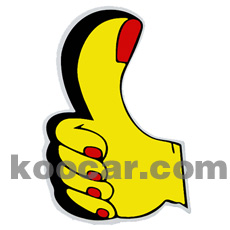 More to Say1.對於這場研習內容覺得：29002.對於這場研習講師覺得:29003.這場研習對工作助益覺得：29004.對於這場研習地點覺得：2702Too far.5.我還有話要說：研習內容最有幫助的是：差異化教學實施原則與教學法。如何去了解與解決雙峰學習的問題。分組方式雖挫折但仍有收穫，可有更多不同的課程方式，例如Jigsaw + Literacy Circle。課程活動與學習單的設計。講師利用學習單分級、示範、操作、實境教學的例子很鮮明。同質性分組討論。提供影片讓老師們學習「沒有不可能，只要我願意」。講師提供的前測分組，再以學習單書寫，拼圖活動，讓大家手腦並用，非常coolActivities are fun.創意教學活動設計可增加學習樂趣、學習多元化與學習效能。5.我還有話要說：研習內容最有幫助的是：差異化教學實施原則與教學法。如何去了解與解決雙峰學習的問題。分組方式雖挫折但仍有收穫，可有更多不同的課程方式，例如Jigsaw + Literacy Circle。課程活動與學習單的設計。講師利用學習單分級、示範、操作、實境教學的例子很鮮明。同質性分組討論。提供影片讓老師們學習「沒有不可能，只要我願意」。講師提供的前測分組，再以學習單書寫，拼圖活動，讓大家手腦並用，非常coolActivities are fun.創意教學活動設計可增加學習樂趣、學習多元化與學習效能。5.我還有話要說：研習內容最有幫助的是：差異化教學實施原則與教學法。如何去了解與解決雙峰學習的問題。分組方式雖挫折但仍有收穫，可有更多不同的課程方式，例如Jigsaw + Literacy Circle。課程活動與學習單的設計。講師利用學習單分級、示範、操作、實境教學的例子很鮮明。同質性分組討論。提供影片讓老師們學習「沒有不可能，只要我願意」。講師提供的前測分組，再以學習單書寫，拼圖活動，讓大家手腦並用，非常coolActivities are fun.創意教學活動設計可增加學習樂趣、學習多元化與學習效能。5.我還有話要說：研習內容最有幫助的是：差異化教學實施原則與教學法。如何去了解與解決雙峰學習的問題。分組方式雖挫折但仍有收穫，可有更多不同的課程方式，例如Jigsaw + Literacy Circle。課程活動與學習單的設計。講師利用學習單分級、示範、操作、實境教學的例子很鮮明。同質性分組討論。提供影片讓老師們學習「沒有不可能，只要我願意」。講師提供的前測分組，再以學習單書寫，拼圖活動，讓大家手腦並用，非常coolActivities are fun.創意教學活動設計可增加學習樂趣、學習多元化與學習效能。5.我還有話要說：研習內容最有幫助的是：差異化教學實施原則與教學法。如何去了解與解決雙峰學習的問題。分組方式雖挫折但仍有收穫，可有更多不同的課程方式，例如Jigsaw + Literacy Circle。課程活動與學習單的設計。講師利用學習單分級、示範、操作、實境教學的例子很鮮明。同質性分組討論。提供影片讓老師們學習「沒有不可能，只要我願意」。講師提供的前測分組，再以學習單書寫，拼圖活動，讓大家手腦並用，非常coolActivities are fun.創意教學活動設計可增加學習樂趣、學習多元化與學習效能。